………………………….., dnia …....… r.						DRUK nr W1p[miejscowość, data]……………………………………………..[Imię i nazwisko/nazwa Wnioskodawcy]……………………………………………..[adres zamieszkania lub siedziby]……………………………………………..[adres do korespondencji]……………………………………………..[tel. kontaktowy]……………………………………………..[adres e-mail]KROŚNIEŃSKIE  PRZEDSIĘBIORSTWO WODOCIĄGOWO-KOMUNALNE  SP. Z O.O.ul. Wiejska 23,   66-600 Krosno OdrzańskieWNIOSEK O PRZENIESIENIE  NA INNY PODMIOT WYDANYCH  WARUNKÓW  PRZYŁĄCZENIA  DO  SIECI:                             Wodociągowej (należy wypełnić punkt: I,II,III,V,VI)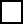                              Kanalizacyjnej (należy wypełnić punkt: I,II,IV,V,VI) (WNIOSEK NALEŻY WYPEŁNIĆ DRUKOWANYMI LITERAMI)OZNACZENIE WARUNKÓW PRZYŁĄCZENIA DO SIECI, KTÓRYCH DOTYCZY WNIOSEKNumer / oznaczenie dokumentu: ………Data wydania: ………………Dotychczasowy Wnioskodawca: ……………………………………………………II. DANE NOWEGO PODMIOTU……………………………………………..[Imię i nazwisko/nazwa Wnioskodawcy]……………………………………………..[adres zamieszkania lub siedziby]……………………………………………..[adres do korespondencji]……………………………………………..[tel. kontaktowy]……………………………………………..[adres e-mail]………………………………………	 	……………………………………(data i czytelny podpis dotychczasowego Wnioskodawcy)   	(data i czytelny podpis nowego Wnioskodawcy)Pouczenie:Przedsiębiorstwo wodociągowo-kanalizacyjne wydaje warunki przyłączenia do sieci albo uzasadnia odmowę ich wydania, w terminie:21 dni - od dnia złożenia wniosku o wydanie warunków przyłączenia do sieci, w przypadku budynków mieszkalnych jednorodzinnych, w tym znajdujących się w zabudowie zagrodowej;45 dni - od dnia złożenia wniosku o wydanie warunków przyłączenia do sieci, w pozostałych przypadkach.W szczególnie uzasadnionych przypadkach przedsiębiorstwo wodociągowo-kanalizacyjne może przedłużyć terminy określone w pkt. 1 powyżej, odpowiednio o kolejne 21 albo 45 dni, po uprzednim zawiadomieniu podmiotu ubiegającego się o przyłączenie do sieci z podaniem uzasadnienia przyczyn tego przedłużenia.Do terminów określonych w pkt. 1 i 2 powyżej nie wlicza się terminów przewidzianych w przepisach prawa do dokonania określonych czynności, terminów na uzupełnienie wniosku o wydanie warunków przyłączenia do sieci, okresów innych opóźnień spowodowanych z winy podmiotu wnioskującego o przyłączenie do sieci albo z przyczyn niezależnych od przedsiębiorstwa wodociągowo-kanalizacyjnego.Organ regulacyjny – Dyrektor Regionalnego Zarządu Gospodarki Wodnej Państwowego Gospodarstwa Wodnego Wody Polskie we Wrocławiu rozstrzyga na wniosek strony w drodze decyzji spory w sprawach odmowy przyłączenia do sieci (art. 27e ust. 1 pkt 2 Ustawy o zbiorowym zaopatrzeniu w wodę i zbiorowym odprowadzaniu ścieków). Klauzula informacyjna RODOW związku z zapisami art. 13 oraz art. 14 ROZPORZĄDZENIA PARLAMENTU EUROPEJSKIEGO I RADY (UE) 2016/679 z dnia 27 kwietnia 2016 r. w sprawie ochrony osób fizycznych w związku z przetwarzaniem danych osobowych i w sprawie swobodnego przepływu takich danych oraz uchylenia dyrektywy 95/46/WE (ogólne rozporządzenie o ochronie danych) (Dz. U. UE. z 2016 r., L 119, poz. 1) informujemy, że  Administratorem Państwa danych osobowych jest: Prezes Zarządu Krośnieńskiego Przedsiębiorstwa Wodociągowo-Komunalnego Sp. z o.o.  ul. Wiejska 23,  66-600 Krosno Odrzańskiee-mail: sekretariat@kpwk-krosnoodrzanskie.pl tel.  (68) 383 55 33Informujemy że na mocy art. 37 ust. 1 lit. a) RODO Administrator powołał Inspektora Ochrony Danych (IOD), który w jego imieniu nadzoruje sferę przetwarzania danych osobowych. Z IOD można kontaktować się pod adresem mail: sekretariat@kpwk-krosnoodrzanskie.pl tel. (68) 383 55 33.Do zakresu działania Krośnieńskiego Przedsiębiorstwa Wodociągowo - Komunalnego Sp. z o. o. należy wykonywanie zadań publicznych, niezastrzeżonych ustawami na rzecz nadrzędnych organów samorządowych oraz organów administracji rządowej. Krośnieńskie Przedsiębiorstwo Wodociągowo - Komunalne Sp. z o. o. gromadzi Państwa dane w celu realizacji zadań wynikających z przepisów prawa. Celem przetwarzania danych osobowych jest zawarcie umów oraz ich realizacja.  Podstawą prawną przetwarzania danych osobowych jest:- zgoda na przetwarzanie danych osobowych – art. 6 ust. 1 lit. a RODO.- przetwarzanie jest niezbędne do wykonania umowy, której stroną jest osoba, której dane dotyczą, lub do podjęcia działań na żądanie osoby, której dane dotyczą, przed zawarciem umowy – art. 6 ust. 1 lit. b RODO.- przetwarzanie jest niezbędne do wypełnienia obowiązku prawnego ciążącego na administratorze – art. 6 ust. 1 lit. c RODO.- wykonania zadania realizowanego w interesie publicznym przez administratora - art. 6 ust. 1 lit . e RODONa jej podstawie przetwarzane są dane podawane przez Pana/Panią dobrowolnie acz niezbędne w zakresie: Imię, Nazwisko, Adres, Adres do Korespondencji, dobrowolnie np. numer telefonu celem zapewnienia szybkiej i sprawnej komunikacji związanej z realizacją złożonego wniosku, wykonanie umowy, której jest Pan/Pani stroną lub podjęcie działań na Pana/Pani żądanie przed zawarciem umowy.Podstawa prawna przetwarzania Państwa danych wynika z szeregu ustaw kompetencyjnych (merytorycznych), obowiązków i zadań zleconych przez instytucje nadrzędne wobec Krośnieńskiego Przedsiębiorstwa Wodociągowo - Komunalnego Sp. z o. o.  oraz na podstawie zgód wyrażonych przez osobę której dane są przetwarzane.Administrator przetwarza Państwa dane osobowe w ściśle określonym, minimalnym zakresie niezbędnym do osiągnięcia celu, o którym mowa powyżej. W szczególnych sytuacjach Administrator może przekazać/powierzyć Państwa dane innym podmiotom. Podstawą przekazania/powierzenia danych są przepisy prawa lub właściwie skonstruowane, zapewniające bezpieczeństwo danym osobowym, umowy powierzenia danych do przetwarzania (np. z podmiotami sektora teleinformatycznego i telekomunikacyjnego, przetwarzania danych) świadczących usługi na rzecz Administratora.Dane osobowe przetwarzane przez Krośnieńskiego Przedsiębiorstwa Wodociągowo - Komunalnego Sp. z o. o. przechowywane będą przez okres niezbędny do realizacji celu dla jakiego zostały zebrane oraz zgodnie z terminami archiwizacji określonymi przez ustawy kompetencyjne lub ustawę z dnia 14 czerwca 1960 r. Kodeks postępowania administracyjnego (Dz.U. z 2017 r., poz. 1257) i ustawę z dnia 14 lipca 1983 r. o narodowym zasobie archiwalnym i archiwach (Dz.U. z 2018 r., poz. 217), w tym Rozporządzenie Prezesa Rady Ministrów z dnia 18 stycznia 2011 r. w sprawie instrukcji kancelaryjnej, jednolitych rzeczowych wykazów akt oraz instrukcji w sprawie organizacji i zakresu działania archiwów zakładowych.Każda osoba, z wyjątkami zastrzeżonymi przepisami prawa, ma możliwość:dostępu do danych osobowych jej dotyczących,żądania ich sprostowania,usunięcia lub ograniczenia przetwarzania,wniesienia sprzeciwu wobec przetwarzania.Z powyższych uprawnień można skorzystać w siedzibie Administratora, pisząc na adres Krośnieńskie Przedsiębiorstwo Wodociągowo - Komunalne Sp. z o. o. ul. Wiejska 23,  66-600 Krosno Odrzańskie drogą elektroniczną kierując korespondencję na adres: sekretariat@kpwk-krosnoodrzanskie.pl .Osoba której dane przetwarzane są na podstawie zgody wyrażonej przez tę osobę ma prawo do cofnięcia tej zgody w dowolnym momencie bez wpływu na zgodność z prawem przetwarzania, którego dokonano na podstawie zgody przed jej cofnięciem.Przysługuje Państwu prawo wniesienia skargi do organu nadzorczego na niezgodne z RODO przetwarzanie Państwa danych osobowych przez Krośnieńskie Przedsiębiorstwo Wodociągowo - Komunalne Sp. z o. o. Organem właściwym dla ww. skargi jest: Urząd Ochrony Danych Osobowych  ul. Stawki 2  00-193 Warszawa.O szczegółach podstawy gromadzenia danych osobowych i ewentualnym obowiązku lub dobrowolności ich podania oraz potencjalnych konsekwencjach niepodania danych, informowani Państwo będziecie przez merytoryczną komórkę Krośnieńskiego Przedsiębiorstwa Wodociągowo - Komunalne Sp. z o. o. prowadzącą przetwarzanie.OŚWIADCZENIA1.	Ja, niżej podpisany …………………….……………………………….. oświadczam, że zapoznałem(łam) się z powyższą klauzulą informacyjną dotyczącą przetwarzania moich danych osobowych.…………………………………………………czytelny podpis2.	Oświadczam, że wyrażam / nie wyrażam*) zgodę(y) na przetwarzanie moich danych osobowych w zakresie nr telefonu w celu zapewnienia szybkiej i sprawnej realizacji wniosku oraz zawartej umowy.…………………..………………….…………czytelny podpismiejsce na prezentatę - potwierdzenie złożenia wniosku przez przedsiębiorstwo 